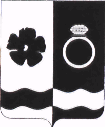 СОВЕТ ПРИВОЛЖСКОГО МУНИЦИПАЛЬНОГО РАЙОНАРЕШЕНИЕг. Приволжск	О передаче движимого имущества из муниципальной собственности Приволжского муниципального района в собственность Ивановской области Руководствуясь Федеральным законом от 06.10.2003 №131-ФЗ «Об общих принципах организации местного самоуправления в Российской Федерации», Уставом Приволжского муниципального района, в соответствии с Положением о порядке управления и распоряжения муниципальным имуществом Приволжского муниципального района Ивановской области, утвержденным решением Совета Приволжского муниципального района от 22.11.2011 №119, Совет Приволжского муниципального района РЕШИЛ:1. Передать из муниципальной собственности Приволжского муниципального района в собственность Ивановской области следующее движимое имущество:- автономная канализация Малахит 34 пр, расположенная по адресу: Ивановская область, Приволжский район, д. Филисово, ул. Центральная, земельный участок 6А; - автономная канализация Малахит 34 пр, расположенная по адресу: Ивановская область, Приволжский район, с. Утес, земельный участок 40А. 2. Администрации Приволжского муниципального района направить в Департамент управления имуществом Ивановской области документы, предусмотренные пунктом 2 постановления Правительства Российской Федерации от 13.06.2006 №374, для принятия решения о передаче имущества, указанного в пункте 1 настоящего решения.3. Право собственности на передаваемое имущество возникает с момента подписания передаточного акта. 4. Настоящее решение вступает в силу со дня официального опубликования в информационном бюллетене «Вестник Совета и администрации Приволжского муниципального района».Председатель СоветаПриволжского муниципального района                                    С.И. ЛесныхГлава Приволжского муниципального района                                                         И.В. Мельниковаот«_27___»042023 №25